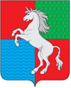 СОВЕТ ДЕПУТАТОВГОРОДСКОГО ОКРУГА ГОРОД ВЫКСАНИЖЕГОРОДСКОЙ ОБЛАСТИРЕШЕНИЕот 17.12.2018										№ 128О внесении изменений в положение о порядке материально-технического и организационного обеспечения деятельности органов местного самоуправления городского округа город Выкса Нижегородской области В соответствии с пунктом 8 части 10 статьи 35 Федеральном законом от 6 октября 2003 года № 131-ФЗ «Об общих принципах организации местного самоуправления в Российской Федерации», пунктом 22 части 1 статьи 22 Устава городского округа город Выкса Нижегородской областиСовет депутатов р е ш а е т:1. Внести в положение о порядке материально-технического и организационного обеспечения деятельности органов местного самоуправления городского округа город Выкса Нижегородской области, утвержденное решением Совета депутатов городского округа город Выкса от 31 июля 2012 года № 85 (в редакции решения Совета депутатов от 25.09.2012 № 116) следующие изменения:1) пункт 1.2 раздела 1 после слов «производственном инвентаре,» дополнить словами «форменной одежде,»;2) пункт 2.2 раздела 2 дополнить абзацем следующего содержания:«обеспечение форменной одеждой в служебных целях.».2. Настоящее решение вступает в силу со дня его официального опубликования.Глава местного самоуправления			    Председатель Совета депутатовВ.В. Кочетков						Д.В. Махров